https://link.springer.com/chapter/10.1007/978-3-319-44890-9_22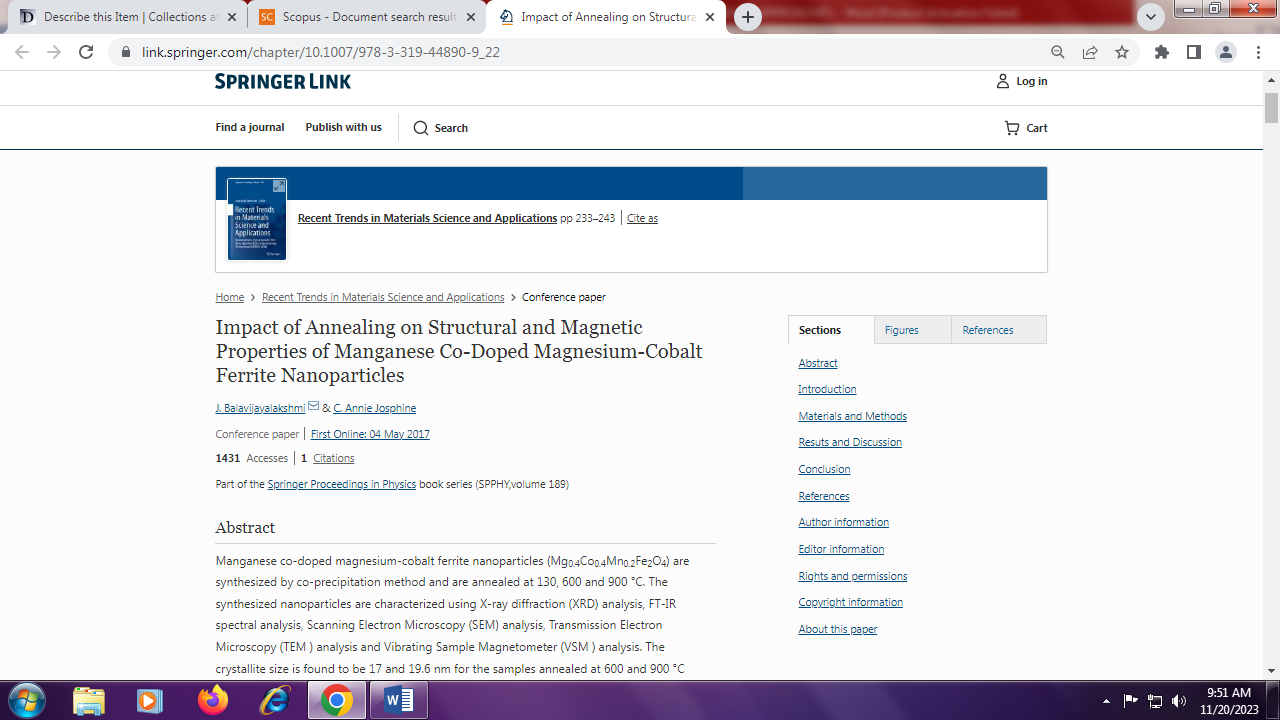 